Publicado en Hondarribia el 07/08/2020 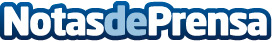 La V Travesía Sail the Way arranca el próximo 14 de agosto partiendo del Puerto Deportivo de HondarribiaLa aventura dará comienzo en el puerto de Hondarribia, el próximo 14 de agosto, para recorrer todo el litoral norte español hasta Santiago de Compostela, durante 16 etapasDatos de contacto:Carmen Herrero / Mar Lucena+34 655840443 | 6208Nota de prensa publicada en: https://www.notasdeprensa.es/la-v-travesia-sail-the-way-arranca-el-proximo Categorias: País Vasco Galicia Asturias Cantabria Entretenimiento Nautica Solidaridad y cooperación http://www.notasdeprensa.es